　　　　　　　僕の絵・風の道３５渋川総合公園は午前中は雨でした「だから今日は中止」雨があがったから　公園に登って風の道を探した水沢山が青く　　もう雲は白く　雨はなかったテニスコートに通じる坂道に風の道はあったみちお・画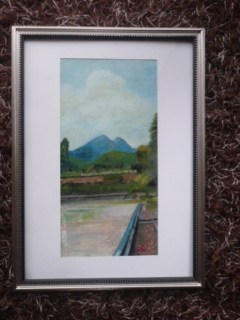 白い雲が湧く風が流れる紫陽花が咲くコートの土手に上れば　水沢山を背に　赤城山が見える　自然の中で我を忘れるみちお・画絵を描くようになってから　自然が　風景が絵の的になる　『すぐそばにある風景から』高崎の六郎に行って故郷を思い出して虹のある風景を描いた　描き始めて　涙して風の道に入れたジェネラルチャコールペンシルでデッサンして色鉛筆で下塗りして　テンペラで仕上げてみよう一の一みちお・画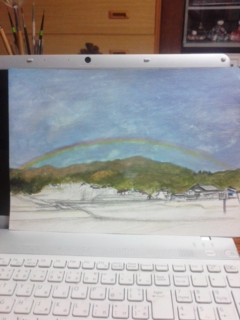 一の二　みちお・画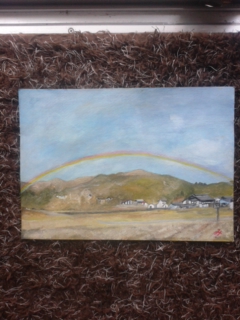 風の道にかかる、晴れた日の虹　橋を渡りたい　　　虹のある風景みちお・額装　　　　　　　　　　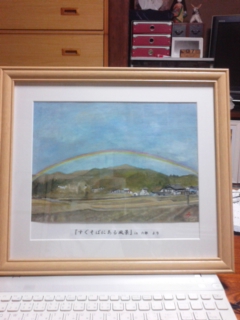 都留市の友人からつぶやき　今年は雨が多いという帽子をかぶった富士　夜の風景を風の道に入れた未完の一みちお・画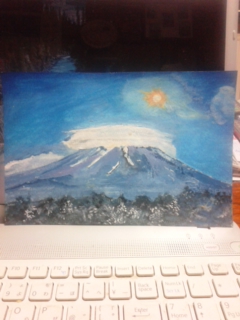 難しい　ただ難しい　　　　　　　　　　未完の二みちお・画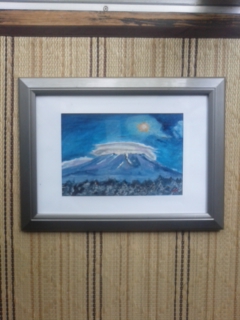 夜の色をどう描けばいいのだろう　　　　みちお・画・額装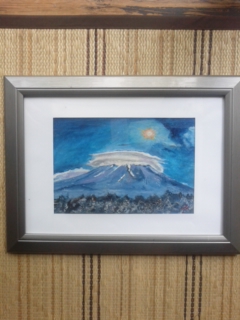 絵を描くことは忙しさをコントロールするための主知感情を抑え　自分の知恵の手助けをしてくれる一の一みちお・画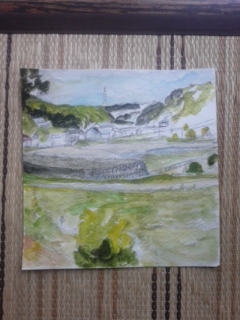 目に焼け付く故郷の風景　グランドでよーいドンみちお・画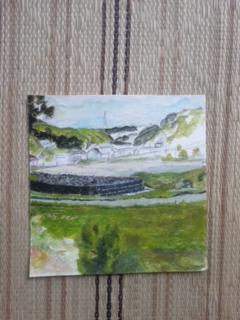 風の道に尋ねる　額装がうまくなったでしょうでも、はるか向こうに鉄塔があるのに見えない　　　　　完みちお・額装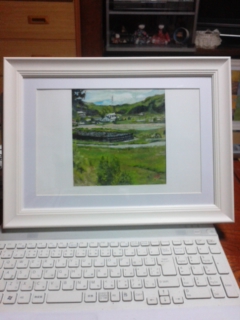 夜にも挑戦　光にも挑戦美大に行こうか　宇都宮の掛川さんのように日野原さんに教えてもらったから来年になったら第三の人生を生きて　好きなことを好きなように出来たら・・・みちお・画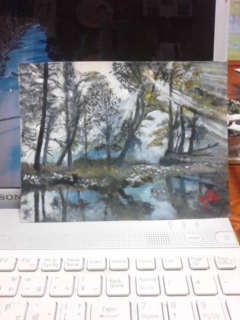 七十五歳から　第三の人生だという　そう思うことにしようか風の道に聴けみちお・画・額装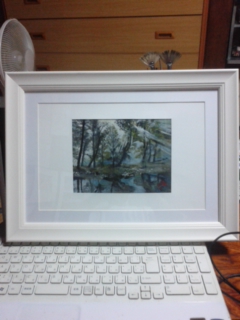 新しい挑戦をと、夕影富士をデッサンして　色鉛筆で　染めた　脇屋主三・画を色鉛筆で　その後　テンペラ画にして風の道に入れようと思う額装して富士をながめたみちお・額装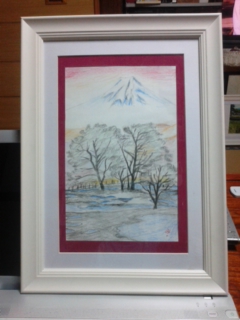 デッサンが楽しくなった朝焼け富士にも挑戦唄いたくなった　踊りたくなった　風の道は楽しい　　　　　　　　　　みちお・画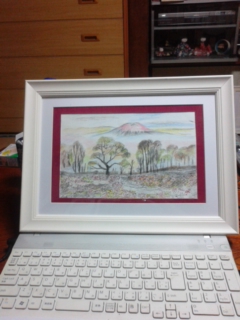 夜にも光にも　水にも　挑戦　すべて瀧に流せ　に、芝の間に滝が流れている目で見ればわかる　だけどデッサンは難しいその目が痛くなった　指先が震えてきた　風の道が見えない　　　　　　　　　　　その一みちお・画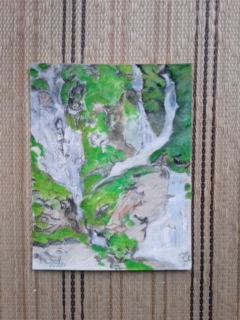 色を付けて　水を流せば　瀧が落ちるおお　何とかなる　風の道が見えてくるその二みちお・画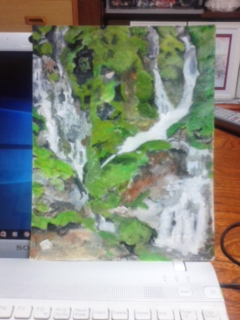 最高に楽しい　『いいじゃない』　正子も・・・　　　　完みちお・画・額装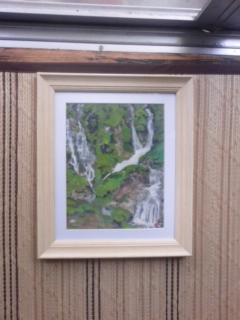 海もいい　波もいい　海は広い　海は大きい夕暮れの海　波にも挑戦旅に出発くなった旅人になりたい風が波を作っている　　　　　　　　　　　みちお・画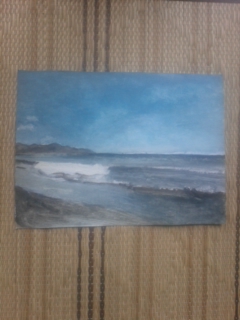 静かな海に波が湧くのは風の生　夕暮れになっても　朝を迎えられる　希望　海よ　波よ　風よ海は命だ遠く遠くに命が海を見下ろしている完みちお・画・額装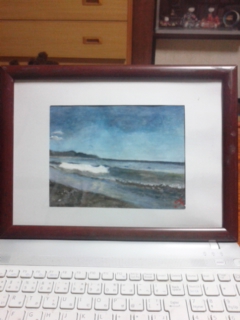 荒れた海も美しい　波の音が聞こえる青い空は見えないが　大胆な海　波も人生　谷川さんに聴いたあの青い空の波の音が聞こえるあたりに何かとんでもないおとし物を僕はしてきてしまつたらしい　みちお・画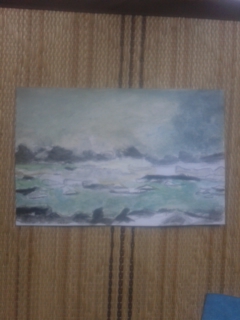 　　　　みちお・画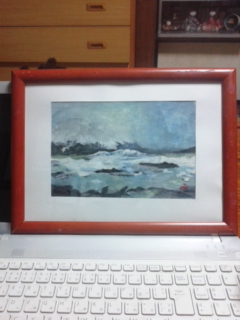 透明な過去の駅で
遺失物係の前に立つたら
僕は余計に悲しくなつてしまつた　　　　谷川俊太郎詩は自分の世界を覗け　風の道に聴け　　　　　　　　　　　　　　　　　　平成二十九年七月詩日みちお（七十四歳）